MAGYAR  BOWLING és TEKE SZÖVETSÉG 
TEKE SZAKÁGI SZÖVETSÉG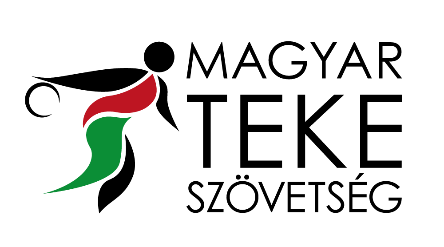 H-1146 Budapest, Istvánmezei út 1-3. 	   (36-1) 46 06 805Adószám: 18170366  - 2 – 42  teke@tekesport.huBankszámlaszám: 11714006 - 20422347    www.tekesport.huNEVEZÉSI LAPA MATESZ ÁLTAL KIÍRT 2022 / 2023. ÉVI NEMZETICSAPATBAJNOKSÁGOKRAAlulírottak, benevezünk a 2022 / 2023. Évi Nemzeti Csapatbajnokságra.Mely bajnoki osztályra nevezi csapatát? – A megfelelőt kérjük „ X „-el jelölni!(A nevezés csak osztályra történik, a csoportbeosztást a Versenybizottság készíti!)Amennyiben feljutást érő helyen végez, vállalja a magasabb osztályban való indulást,kérjük, a megfelelőt  „ X „-el jelölni!Sorsolással kapcsolatos kérései:…………………………………………………………………………………………......………………………………………………………………………………………………………………………………………………………………………………………………………………………………………………………………………………………………………………………………………………………………………………………………………………(A kéréseknél elsősorban a Versenybizottság azt veszi figyelembe, ahol több csapat is bérli a pályát!)Nevezés módja: - kizárólag ezen a NEVEZÉSI LAP-on lehet és kell – csapatonként külön – külön – kitölteni- személyesen a Szövetség irodájában vagy aláírt (vezető által) és lebélyegzett EREDETI példányban a Szövetség részére megküldeni, melynek BEÉRKEZÉSI határideje:  2022. JÚLIUS 01. PÉNTEK 10:00 ÓRAa Magyar Bowling és Teke Szövetség Teke Szakági Szövetség címére:1146, Budapest, Istvánmezei út 1 – 3.A nevezéshez csatolni kell:újonnan felkerülő egyesületeknél a klub / egyesület bírósági bejegyzését igazoló végzés, 30 napnál nem régebbi kivonatának másolati példányáta pályahitelesítést igazoló lapotaz egyesület NAV ”0” igazolásEzúton kérjük a nevezési határidő pontos betartását, hogy a Versenybizottság a sorsolást időben elkészíthesse!A nevezést érvénytelennek kell tekinteni akkor is, ha nevezési lapról hiányzik az egyesület, a szakosztály, klub cégszerű aláírása, bélyegzője!Nevezésre jogosult a MATESZ azon tagegyesülete, akinek nincs díjhátraléka sem a Megyei/Városi Szövetségeknél, sem a MATESZ-nél.Budapest, 2022.06.07.Alulírottak, a 2022 / 2023. évi Nemzeti Csapatbajnokság VERSENYKIÍRÁSÁT tudomásul vesszük és azt magunkra nézve kötelezően elismerjük.………………………………, 2022. ……… hó ……… napCégszerű aláírás:……………………………………. 		P. H.		 …………………………………….Képviselő 							KépviselőSportegyesület neve:Bajnokságban szereplő csapatnév:Sportegyesület címe:Telefonszáma:Tekepálya címe:Tekepálya telefonszáma:SZUPERLIGA NŐI ÉS IFJÚSÁGISZUPERLIGA FÉRFI ÉS IFJÚSÁGINB I. FÉRFI ÉS IFJÚSÁGINB II. FÉRFIADATLAP 2022 – 2023 ADATLAP 2022 – 2023 ADATLAP 2022 – 2023 ADATLAP 2022 – 2023 Szakosztályvezető neve:Szakosztályvezető címe:Szakosztályvezető email címe:Szakosztályvezető telefonszáma:Ügyintéző neve:Ügyintéző címe:Ügyintéző email címe:Ügyintéző telefonszáma:Edző neve:Edző címe:Edző email címe:Edző telefonszáma:Pályaválasztóként játszandó mérkőzéseinek címePályasávok SzámaBajnokság idején a mérkőzések kezdési időpontja: ( nap , óra )Mely csapatok játszanak még ezen a pályán( Szuperliga Női – Férfi, NB I., NB II. )I G E NN E M